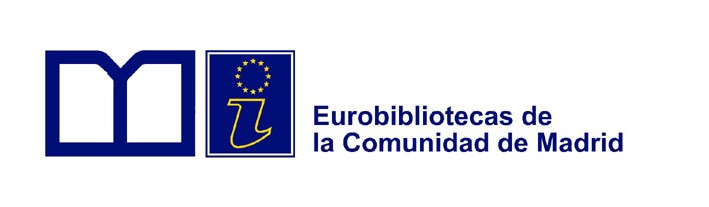 Ofertas de empleo – Fuente: EPSOSemana del 18 al 24 de abril de 2022 Datos obtenidos de:EPSOhttp://europa.eu/epso/index_es.htmhttp://eur-lex.europa.eu/legal-content/ES/AUTO/?uri=uriserv:OJ.CA.2015.243.01.0001.01.SPATRIBUNAL DE JUSTICIA Convocatoria de candidaturas. En la Dirección General de Administración del Tribunal de Justicia de la Unión Europea quedará vacante el puesto de Director de Inmuebles y de Seguridad (grado AD 14 o AD 15). Plazo de presentación de las candidaturas: 22 de abril 2022DOUE C 130 A/01, 23.3.2022PREVISIÓN DE CONVOCATORIASLa páginas oficial de EPSO, publica una previsión de futuras ofertas próximas a ser convocadas, únicamente con carácter orientativo, reservándose el derecho a posibles modificaciones. La previsión puede consultarse en:https://epso.europa.eu/job-opportunities/upcoming_esAGENTES TEMPORALESPara una información más exhaustiva y detallada de oportunidades laborales tanto para Agentes Contractuales como Temporales, así como la posibilidad de prácticas en la Unión Europea, recomendamos la consulta del Boletín Quincenal publicado por la Representación Permanente de España ante la unión Europea Boletín de la Representación Permanente de España ante la Unión Europea en su apartado Hablamos de Europa